Dragi učenici, započinjemo s drugim tjednom nastave na daljinu. Bavit ćemo se Pričama iz davnine Ivane Brlić-MažuranićOvaj tjedan zajedno ćemo pročitati priču Kako je Potjeh tražio istinu. Ako niste posudili knjigu u knjižnici, ništa zato, priče su na poveznici: http://lektire.skole.hr/knjige/ivana-brlic-mazuranic/price-iz-davnine/price-iz-davnineNa stranicu e-lektire prijavljuješ se svojim AAI@Edu.HR identitetom. Učenici kojima je teško čitati tekst, neka poslušaju zvučni zapis. Ovdje: https://lektire.skole.hr/audio/price-iz-davnineNo, krenimo redom!aktivnostZajedno ćemo posjetiti Ivaninu kuću bajki. Pažljivo pogledaj video na poveznici. https://www.youtube.com/watch?v=de2PzF5DR-ESada pogledaj i kratak video o samoj autorici: https://www.youtube.com/watch?v=Di3irRKJlioNakon što si pogledao filmove, odgovori na pitanja iz kviza na ovoj poveznici: https://forms.office.com/Pages/ResponsePage.aspx?id=FvJamzTGgEurAgyaPQKQkfTpXqvYce9Duq39ibPjYE9UMFRBTlIxMTFWVjdOTFpKOVE1R0NJSkE1RS4uDanas smo dovoljno učili! Vrijeme je za kretanje: izađi u dvorište, poigraj se sa svojim ljubimcem, vježbaj vježbe oblikovanja iz tjelesnog. Nastavljamo sutra!aktivnostRiješi zadatak kako bi otkrio tko se od likova sakrio u slagalicu. https://www.jigsawplanet.com/?rc=play&pid=32791240bccdaktivnostVrijeme je za čitanje ili slušanje bajke Kako je Potjeh tražio istinu: Čitanje:http://lektire.skole.hr/knjige/ivana-brlic-mazuranic/price-iz-davnine/price-iz-davnineSlušanje: https://lektire.skole.hr/audio/price-iz-davnineaktivnostKlikom na sljedeću poveznicu čeka te iznenađenje! No, nemoj zaboraviti pročitati /poslušati priču!https://vimeo.com/63997215aktivnostNakon što si pročitao priču i  pogledao film, razmisli. Koja je pouka priče o Potjehu? Nacrtaj tebi najzanimljiviji dio priče i napiši pouku. Fotografiraj svoj rad i zalijepi fotografiju na ploču na ovim poveznicama.Poveznica za 6. C http://linoit.com/users/suncicakrizankadi/canvases/O%C5%A0%20Novi%20Marof%2C%206.%20cPoveznica za 6. Dhttp://linoit.com/users/suncicakrizankadi/canvases/O%C5%A0%20Novi%20Marof%2C%206.%20dPogledaj kako umetnuti fotografiju.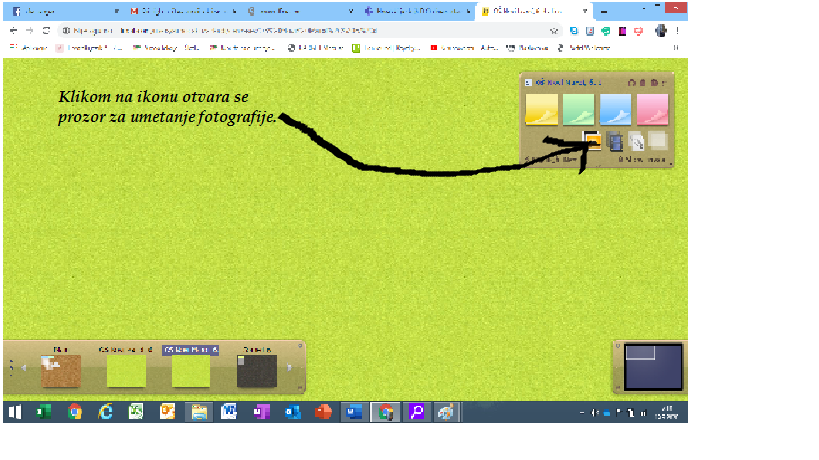 aktivnostSada si već jako dobro upoznao Potjeha i ostale likove u priči. Vrijeme je da riješiš kviz na poveznici: https://www.liveworksheets.com/worksheets/hr/Hrvatski_jezik/Lektira/Kako_je_Potjeh_tra%C5%BEio_istinu_mr56298hiNa kraju provjeri koliko si odgovora znao. Ako želiš, možeš mi odgovore poslati na mail:suncica.krizan.kadi@gmail.com. Ovo nije provjera, nego vježba.